Муниципальное казенное дошкольное образовательное учреждение детский сад №19комбинированного вида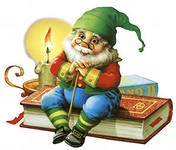                                                                            Автор-составитель: воспитатель                                                                           Пудеева Екатерина Алексеевна2013г.Информационная карта проекта	Краткая аннотация проектаВ проекте  представлены разработанные и апробированные занятия с элементами сказкотерапии, а также эффективные формы обучения детей среднего дошкольного возраста, направленные на активизацию творческого потенциала личности ребенка, что отвечает современным запросам системы образования и социальному заказу общества.АктуальностьСоциально-экономические преобразования в обществе диктуют необходимость формирования творчески активной, креативной личности, обладающей способностью эффективно и нестандартно решать новые жизненные проблемы.В связи с этим перед дошкольными образовательными учреждениями встает важная задача развития творческого потенциала подрастающего поколения, что в свою очередь зависит от адекватного подбора содержания и применения педагогически выверенных методов и средств.     На рубеже 60-70-х годов ХХ века появился уникальный метод  работы с внутренним миром ребенка – сказкотерапия, разработанный  М. Эриксоном.Сказка – это повествовательное, народнопоэтическое произведение о вымышленных мирах и событиях, преимущественно с участием волшебных сил (Ожегов).Мудрецы говорят, что самое главное – напитать душу ребенка добром. Наверное,  это и есть главная задача сказок.Терапия – уход, забота, лечение. В научно – педагогической литературе, сказкотерапия  - это забота  об эмоциональном  и психологическом здоровье личности  средствами народнопоэтических произведений  (т.е. сказами).Цель метода сказкотерапии  - активизация творческого созидающего начала, раскрытие глубин собственного внутреннего мира, развитие его самосознания.Секрет метода  заключается в том, что в сказкотерапии важно последствие – та мощная сила, стимулирующая развитие личности. Развитие, не зависящее от психолога – собственное развитие.Цель проекта – развитие творческих способностей детей среднего дошкольного возраста посредством  сказкотерапии.Задачи:Образовательные:формирование понимания эмоционального состояния героев сказок и своего собственного; формирование практических навыков и умений двигательного воображенияРазвивающие:развитие навыков выразительной и эмоциональной передачи игровых и сказочных образов;развитие детского творчества в различных видах деятельности (продуктивная, речевая, художественная, игровая);совершенствование навыков связной (диалогической, монологической) речи детейВоспитательные:воспитание  интереса к сказкам;воспитание умения совместно работать над постановкой, выступать вместе с коллективом сверстников.	Ожидаемые результатыформирование у детей понимания эмоционального состояния героев сказок и передачи  их образов, используя различные средства выразительности (мимику, жесты, движения, интонацию);формирование  практических  навыков и умений двигательного воображения;развитие творческих способностей  в различных видах деятельности (художественной, речевой, музыкальной  и игровой);выразительное исполнение монологов, диалогов, реплик;овладение навыками публичных выступлений;формирование   устойчивого  интереса  к сказкам;формирование команды единомышленников: педагогов, детей и родителей;повышение профессионализма в использовании метода проектов в образовательной деятельности.Исполнители проекта и основные участники:В данном проекте примут участие дети среднего дошкольного возраста, их  родители, воспитатели и специалисты ДОУ, что способствует укреплению связей в едином образовательном пространстве: ребенок – семья – ДОУ.Формы подведения итогов реализации проекта:Показательное  выступление -  лучшая  фитбол - сказка, придуманная  детьми и родителями по конкурсу  «Семейное словотворчество» Диагностика на начало и конец года (приложение 1).Сроки и этапы реализации проекта:Перспективный план работы с детьмиПерспективный план работы с родителямиПерспективный план работы с воспитателями и специалистами ДОУ: Ресурсное обеспечение проектаУчебно-методическое:Программная литература по проектированию: Романова Т.А.   «Проектирование развития ДОУ»;Методические рекомендации  по  сказкам: «Теремок», «Три медведя», «Три поросенка» (Н.Е. Веракса,  А.Н. Веракса);Методические разработки «Занимательный материал» (художественная литература, наглядные пособия, дидактические игры, аудио-сказки,  подборка речевых, подвижных игр, упражнений с массажным мячом по мотивам русских сказок, подборка консультаций для родителей, воспитателей и специалистов ДОУ, презентации);Диагностико-дидактическое обеспечение (Т.С.Комарова)Материально-техническое:Магнитофон с возможностью проигрывания записей на CD-RW и CD-R как в формате CD-audio, так и в формате МР3, по возможности - компьютер и мультимедийный проектор;Театральные реквизиты по сказкам,набор театральных костюмов;Разные виды театра: кукольный, пальчиковый, настольный, плоскостной, «театр кружек»;Канцелярские принадлежности;Спортивное оборудование: гимнастические  коврики,  мячи «Су-Джок», фитболы. Список литературы:Агапова И.А., Давыдова М.А. Театрализованные занятия и игры в детском саду. - М.: АРКТИ, 2010.- 144 с.Веракса Н.Е., Веракса А.Н. Методические рекомендации к наглядно-дидактическому пособию «Теремок» - М.: Мозайка - синтез, 2009.-10с.Веракса  Н.Е., Веракса  А.Н. Методические рекомендации к наглядно-дидактическому пособию «Три медведя» - М.: Мозайка-синтез, 2009.-10с.Веракса  Н.Е., Веракса  А.Н. Методические рекомендации к наглядно-дидактическому пособию «Три поросенка» - М.: Мозайка-синтез, 2009.-10с.Капская А.Ю., Мирончик Т.Л. «Планета чудес». Развивающая сказкотерапия  для детей. Спб. Речь; М.: Сфера, 2008. – 221с.Новиковская  О. А. Конспекты комплексных занятий по сказкам с детьми 4-5 лет.- СПб.: Паритет, 2007.- 112с.Организация творческой деятельности детей 3-7 лет / авт.- сост. И.П.Посашкова. – Волгоград: Учитель, 2009.- 222с.Овчинникова Т.С, Потапчук А.А. Двигательный игротренинг  для дошкольников. - СПб.: Речь; М.: Сфера, 2009.- 176с.«От рождения до школы. Основная общеобразовательная программа дошкольного образования» под ред. Н. Е. Вераксы, Т.С. Комаровой, М.А. Васильевой. – М.: Мозайка-Синтез, 2011г. –336 с. Практика сказкотерапии / Под ред. Н. А. Сакович. - СПб.: Речь, 2004.-     224с.Рисуем кукольный спектакль: комплексные занятия, сюжетно- ролевые и дидактические игры/авт.-сост. Л.Г. Киреева, О.А. Саськова. - Волгоград:  Учитель, 2008. – 127с.Ребенок в мире сказок/авт.- сост.О.П. Власенько.- Волгоград: Учитель, 2009-44с.Сказочный театр физической культуры: физкультурные занятия с дошкольниками в музыкальном ритме сказок/ авт.-сост. Н. А.  Фомина – Волгоград: Учитель, 2011.- 91с.Театрализованная деятельность. Занимательные материалы/ авт-сост. Р.А. Жукова-Волгоград: ИДТ «Корифей».-112с.Фесюкова Л.Б. Воспитание сказкой. – Харьков: Фолио; М.:ООО АСТ, 2000.- 464с.ПРИЛОЖЕНИЕ 1Методика выявления уровней умений и навыков по  театрализованной деятельности детей среднего дошкольного возрастаОценка творческой деятельности воспитанников отслеживается через диагностику уровней умений и навыков дошкольников по театрализованной деятельности (адаптированная диагностика Комаровой Т.С. и Антипиной Е.А), которая проводится на основе творческих заданий, бесед с детьми, отражений своих впечатлений в рисунках, наблюдений во время проектной деятельности (таблица 1).Таблица 1Мониторинг развития детей 4-5лет по театрализованной деятельности (на начало организации проекта)Вывод:  Диагностика уровня развития по театрализованной деятельности детей среднего дошкольного возраста на начало организации проекта показала, что 80 % (18чел.) имеют средний уровень, 10% (2чел.) - соответствуют низкому. Приложение 2Фитбол - сказка «Подарок лесовичка»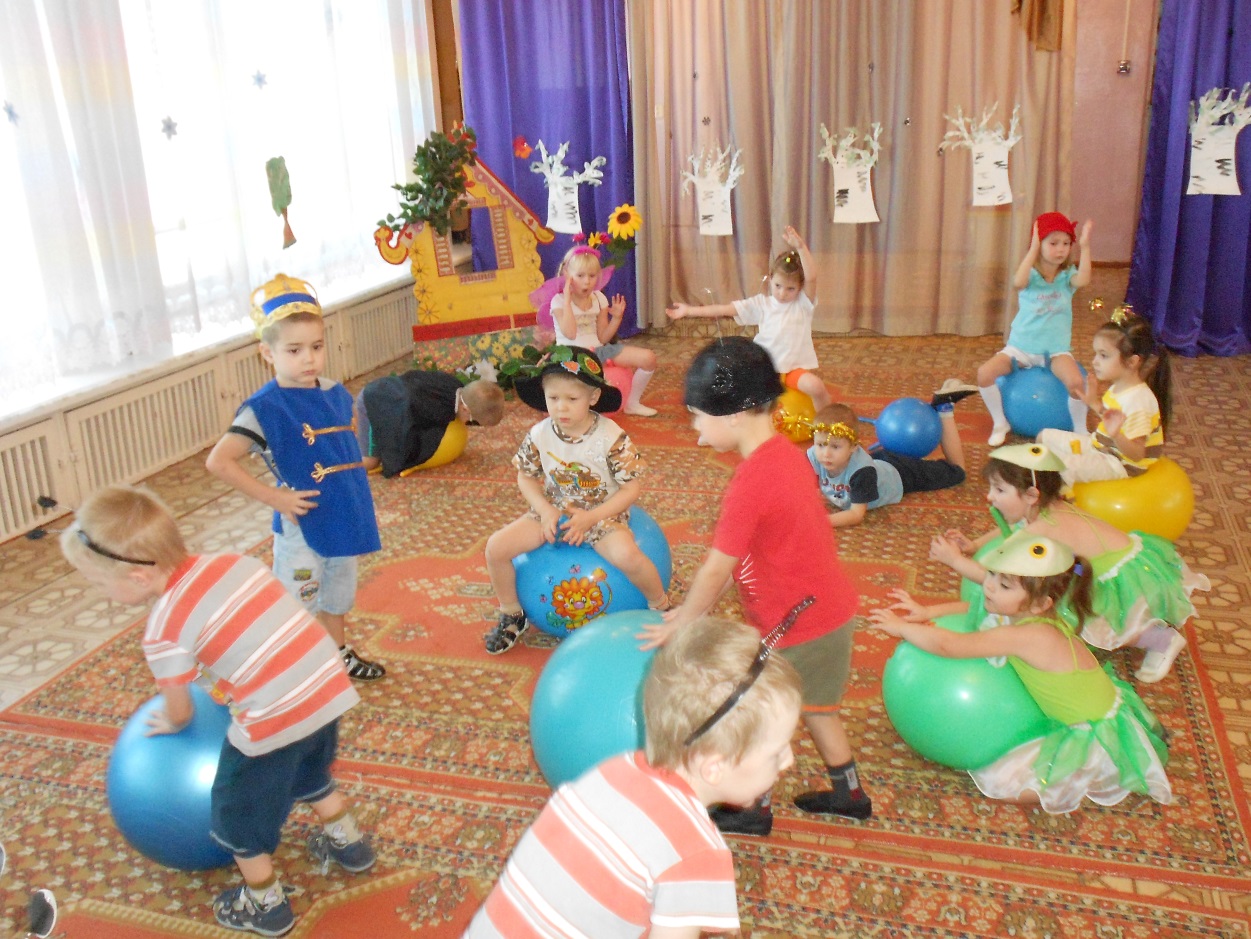 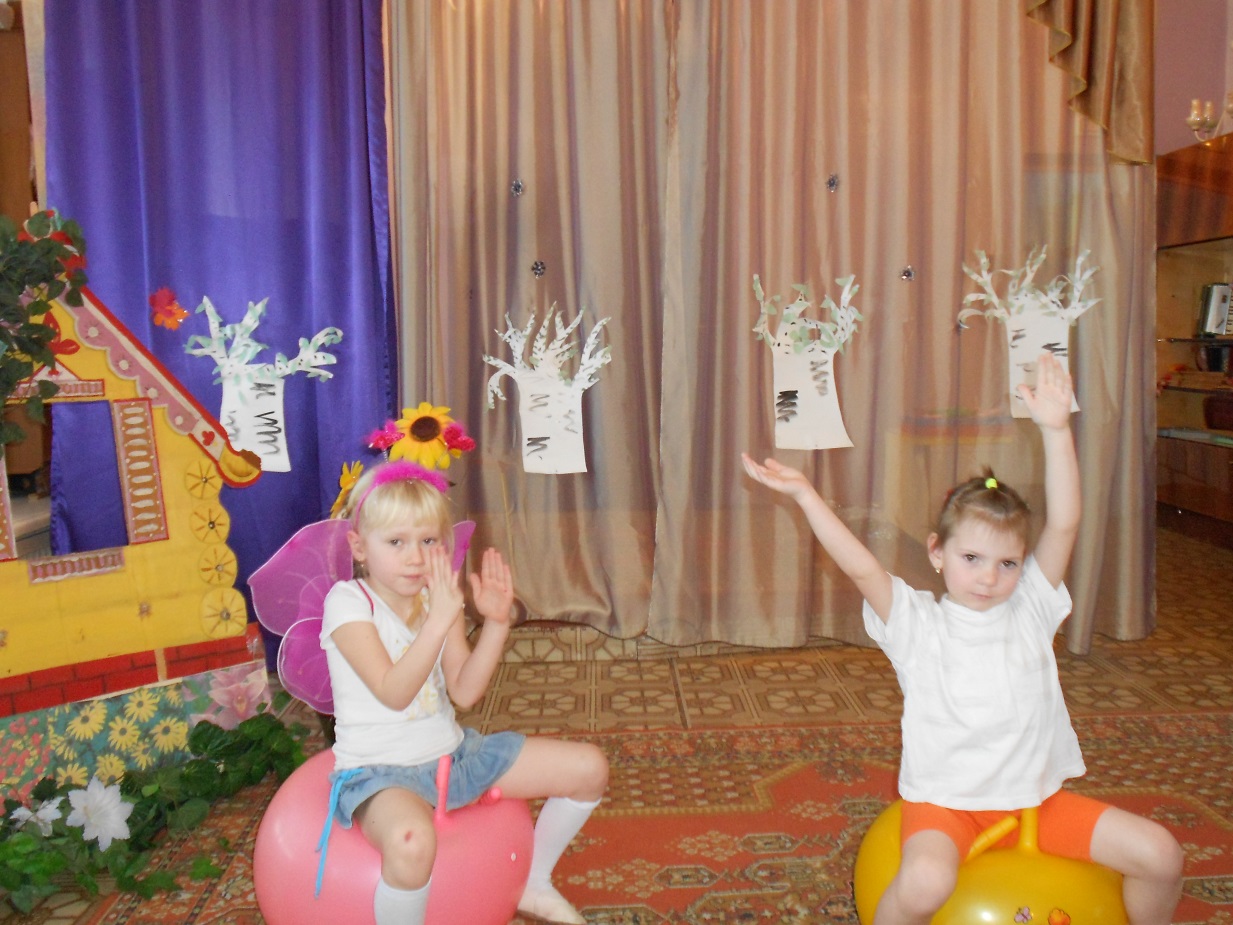 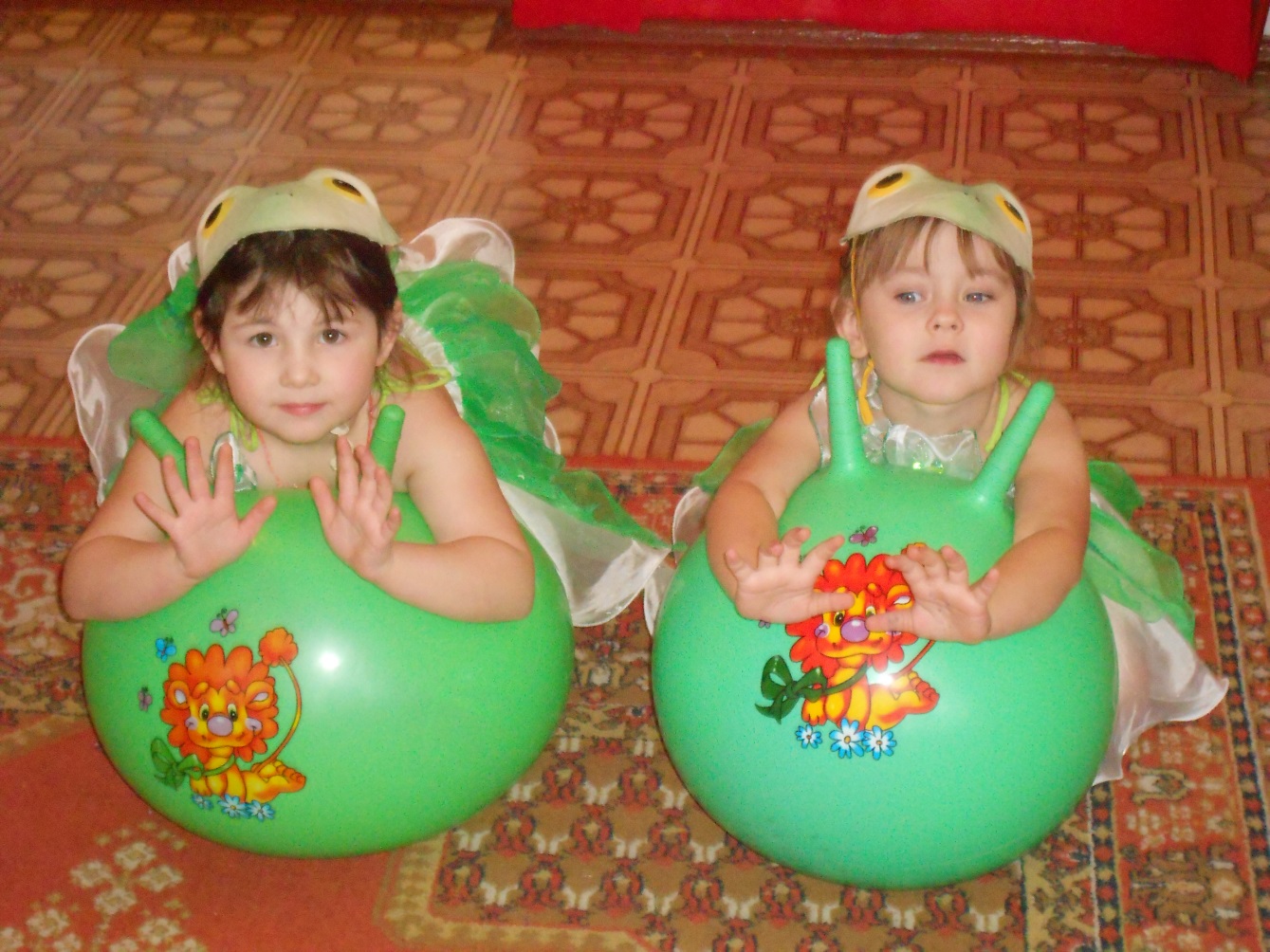 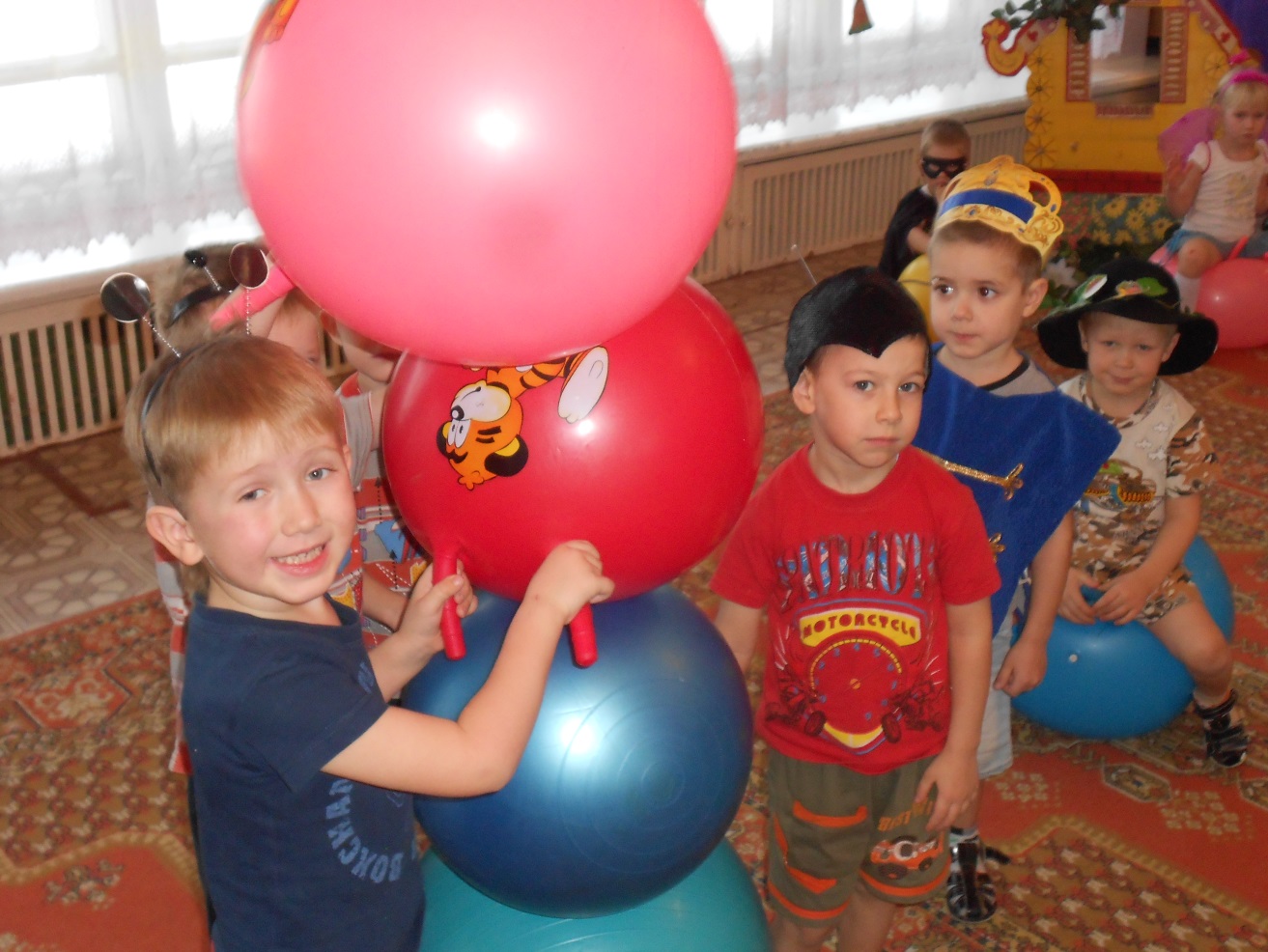 Наименование проекта «Сказкотерапия  как средство развития творческих способностей детей среднего дошкольного возраста»Вид проектаТворческий, ролево-игровой, комплексныйОснование для разработки проектаЗакон РФ «Об образовании»;«Конвенция о правах ребенка»;«От рождения до школы. Основная общеобразовательная программа  дошкольного образования»  под  ред.  Н. Е. Вераксы, Т. С. Комаровой,  М. А.  ВАсильевойЦель проектаРазвитие творческих способностей детей среднего дошкольного возраста посредством сказкотерапииЗадачи проектаформирование понимания эмоционального состояния героев сказок и своего собственного; формирование практических навыков и умений двигательного воображения;развитие навыков выразительной и эмоциональной передачи игровых и сказочных образов;развитие детского творчества в различных видах деятельности (продуктивная, речевая, художественная, игровая);совершенствование навыков связной (диалогической, монологической) речи детей;воспитание  интереса к сказкам;воспитание умения совместно работать над постановкой, выступать вместе с коллективом сверстников.Описание проектаВ проекте представлена системная технология развития творческих способностей детей среднего дошкольного возраста посредством погружения ребёнка в сказку через различные виды деятельности: театрально-игровую, речевую, продуктивно-творческую. Проект рассчитан на совместную деятельность детей, родителей, воспитателей и специалистов ДОУ, что способствует укреплению связей в едином образовательном пространстве: ребенок – семья – ДОУ.Проект содержит перспективные планы  работы с детьми, взаимодействия с родителями, воспитателями и специа-листами ДОУ; конспекты занятий, творческие игры и задания.Для эффективной реализации проекта необходимы условия, которые представлены как ресурсное обеспечение проекта. Сроки реализации проекта1год (с сентября 2013г. -  май 2013г.).Этапы реализации проектаI  этап (подготовительный):Диагностика детей, составление плана работы, подготовка практического материала;II этап (основной):Проведение занятий, прослушивание русских народных сказок в аудиозаписи, драматизация сказок, показ настольного театра,  проведение совместных  мероприятий   с родителями;III этап (заключительный):Показательное выступление -  лучшая  фитбол - сказка, придуманная детьми и родителями по конкурсу «Семейное словотворчество»; проведение диагностики на конец года с целью отслеживания результата  работыПорядок управления реализации проектаУправление реализацией проекта осуществляется воспитателем дошкольного учреждения в процессе воспитательно-образовательного процесса ДОУ.Участники проектаДети,родители, воспитатели и специалисты ДОУМесто реализации проектаг. Коркино, муниципальное казенное дошкольное образовательное  учреждение детский сад № 19  комбинированного видаРазработчик проектаПудеева Екатерина Алексеевна, воспитатель муниципаль-ного казенного дошкольного образовательного учреждения детский сад № 19 комбинированного видаПорядок мониторинга проектаОценка творческой деятельности воспитанников отслеживается через диагностику уровней умений и навыков дошкольников по театрализованной деятельности (адаптированная диагностика Комаровой Т.С. и Антипиной Е.А), которая проводится на основе творческих заданий, театрализации сказок, наблюдения во время проектной деятельности; Ожидаемые результатыформирование у детей понимания эмоционального состояния героев сказок и передачи  их образов, используя различные средства выразительности (мимику, жесты, движения, интонацию);формирование  практических  навыков и умений двигательного воображения;развитие творческих способностей  в различных видах деятельности (художественной, речевой, музыкальной  и игровой);выразительное исполнение монологов, диалогов, реп-лик;овладение навыками публичных выступлений;формирование   устойчивого  интереса  к сказкам;формирование команды единомышленников: педагогов, детей и родителей;повышение профессионализма в использовании метода проектов в образовательной деятельности.Раздел СрокиФормы работыВыход1.ПодготовительныйДиагностика детей, составле-ние плана работы, подготовка практического материала: наг-лядно– дидактических  посо-бий, иллюстраций, аудио и видео материалов,  подбор библиотеки,   оформление уголка для родителей по рус-ским народным сказкам-консультационный материал,  советы, рекомендации.Конспекты занятий, консультации, наглядно-иллюстрированный материал, дидактические игры: «Узнай сказку»«Собери сказку»«Кто лишний»«Узнай по силуэту»2. ОсновнойСовместная  деятельность взрослых  и  детей:фронтальные, подгрупповые, индивидуальные  занятия, прослушивание  русскихнародных сказок  в  аудиозапи-си, драматизация сказок, показ настольного  театра, проведе-ние совместных  мероприятий    с  родителями: мастер-класс,семейное  словотворчество, совместно-продуктивное творчество (конкурсы  рисун-ков, творческая мастерская по изготовлению   атрибутов,декораций, афиш к спектаклю, разных видов театра.Открытые мероприятия, выставка детских рисун-ков по теме «Моя люби-мая сказка»,  наполнение предметно–развивающей  среды  костюмами, декорациями, атрибутами к спектаклю,  разными видами театра3.Заключительный Показательное выступление: лучшая  фитбол-сказка, приду-манная  детьми и родителями по конкурсу: «Семейное словотворчество»; проведение диагностики на конец года  с целью отслеживания  результатов работыРефлексия (самоанализ)№ п/пТемаЦельФормы  работыМесяц1Знакомство со  сказкой «Теремок»Познакомить  детей с дей-ствием сериации (выстра-ивание  объектов  в по-рядке возрастания и убывания какого - либо признака) – одно из первых мыслительных действий в дошкольном возрасте;  развитие твор-ческого воображения  и речи.8 занятий: 1.читаем сказку и отвечаем на вопросы; 2.раскла-дываем картинки; 3.замещаем персонажей сказки; 4.моделиру-ем сказку; 5.разыгрываем сказ-ку 6.рассказываем фрагменты сказки; 7.рассказываем всю сказку; 8.рызыгрываем сказкус помощью фитбол – мячей (здоровьесберегающие технологии) сентябрь2Сказка  сшумовым сопровожде-нием «Заяц в лесу».Комплексное   развитиеребенка: мелкой мотори-ки, слуховой  памяти, творческой  фантазии,формирование навыковсотрудничества и сотвор-чества.Чтение сказки, используя между паузами звуковые эффектыоктябрь3«Просто так» (стретчинг с элементами сказкотера-пии)Укрепление  здоровья,развитие  двигательнойпамяти,  творческого мы-шления  и воображения.Специально  подобранные упражнения на растяжку мышц, проводимые с детьми в игровой форме под  речитатив сказокноябрь4Сказка «Три медведя»Развитие мышления,творческого воображения  и речи.8 занятий: 1. читаем сказку и отвечаем на вопросы; 2.раскла-дываем картинки; 3.подбираем предметы по величине; 4.моде-лируем сказку; 5.разыгрываем сказку; 6.рассказываем фраг-менты  сказки; 7.рассказываем всю сказку; 8.рызыгрываем сказку с помощью театра- масок или  магнитного театрадекабрь5«Сказки вместе сочи-няем, а потом мы в нихиграем»«Звери шли к теремку  иоставили следы»Развитие  творческоговоображения и мышлениязакрепление пройденного материала (сказка «Теремок»), развитие творческого воображенияСемейное словотворчествоИгры на прогулке (дети остав-ляют следы на снегу)январь6Сказка «Трипоросенка»Развитие мышления,творческого воображения  и речи.8 занятий: 1. читаем сказку и отвечаем на вопросы; 2.раскла-дываем картинки; 3.подбираем предметы по величине; 4.моде-лируем сказку; 5.разыгрываем сказку; 6.рассказываем фраг-менты сказки; 7.рассказываем всю сказку; 8.рызыгрываем сказку с помощью кукольного театра или «театра кружек»февраль7«Моя любимая сказ-ка»Сказка «Репка»Учить выражать своё отношение к героям, отображать свои эмоции в рисунках, формировать и развивать творческийзамысел и фантазию.Укрепление  здоровья, развитие  двигательной памяти и творческого воображения Изобразительная деятельностьРызыгрываем сказку спомощью фитбол – мячей (здоровьесберегающие технологии)март8Игровые занятия: «Сказка  за сказкой»;«Сказка  покругу» (с мя-чом);«Вы попали в сказку»;Игра-танец «Мы  из сказ-ки»;  Игры в уголке ряженья (переодевание в  костюмы персонажей сказки)          Продолжать    знакомить детей с разными чертами характера литературного персонажа. Учить рассказывать но-вую сказку, передавая мяч друг другу.Развивать  творческое мышление  детейУчить  выполнять рит-мико - двигательные дви-жения, проявляя твор-ческую   импровизациюИгровая деятельностьХудожественная деятельностьапрель9Игровая деятельностьД/игры: «Узнай сказ-ку», «Собери сказку», «Кто лишний»,«Узнай   посилуэту».Закрепить знания о героях сказки. Учить по силуэту, характерной   формеузнавать сказочных  геро-ев, описывать их внеш-ний вид и характерные признаки.Игровая деятельностьапрель10Аппликация: пригласитель-ная открытка на спектакльВоспитывать интерес к театрально - игровой дея-тельности,   желаниесоздавать открытки - при-глашения для родителей, поддерживать стремление проявлять  свою творчес-кую  фантазию, вообра-жение в изготовлении приглашений.Ручной трудмай11«Фит-бол сказки» (придуманные детьми и ро-дителями)Развитие двигательного воображения, творческого мышленияХудожественная деятельностьмай№ п/пФорма работыТемаСроки1Консультация – рекомендация  на информационном стенде«Роль сказки в жизни ребенка»сентябрь2Работа библиотеки «В помощь родителям»«Играем в сказку» (сборник Д/игр, заданий, вопросов, аудио-сказок,  игровых ситуаций по сюжетам сказок).сентябрь - октябрь3Консультация«Речевые игры по мотивам русских народных сказок»ноябрь4Консультация –практикум«Сказки на кончиках пальцев»ноябрь5Консультация в форме презентации«Вкусная сказка из теста»декабрь6Семейное словотворчествоСказки вместе сочиняем, а потом мы в них играем.январьРодительская Мастерская (изготовление атрибутов, костюмов, декораций для спектакля)Мастерим для театра февраль -мартИзготовление театральной афиши  (детско-родительское творчество)«Спешите видеть!»апрельФоторепортаж«Готовимся к спектаклю»майПросмотр спектакля и отзывы родителей на премьеру«Мы спектакль посмотрели..»май№ п/пФорма работыТемаСроки1Консультация«Сказкотерапия  как мощный инструмент формирования и развития личности ребенка»сентябрь2Семинар-аукцион «Ребенок. Сказка. Творчество»октябрь3Семинар-практикум (Су-Джок терапия – упражнения с массаж-ным  мячом по мотивам русских сказок)«Сказочные мячики»ноябрь4Презентация«Кукольный театр своими руками»ноябрь5Мастер-класс (персонажи кукольного театра)«Сказки на картоне»                            декабрь6Оформление картотеки«Подвижные игры по мотивам русских народных сказок»                                январь1. Основы театральной культуры1. Основы театральной культуры1. Основы театральной культуры1. Основы театральной культурыВысокий уровень: 3 баллаСредний уровень: 2 баллаНизкий уровень: 1 балл1.Проявляет  устойчивыйинтерес  к театрально-игровой     деятельности (с удовольствием участвует в драматизации сказки)Интересуется театральной деятельностьюНе проявляет интереса к  театральнойдеятельности 2.Называет различные виды театра, знает различия, с их помощью  можетразыгрывать сказкуИспользует свои знания в  театрализованнойдеятельностиЗатрудняется  назватьразличные виды театра, отказывается прини-мать участие в игре, драматизации2. Речевая культура2. Речевая культура2. Речевая культура2. Речевая культура1.Понимаетглавнуюидею  литературного произ-ведения, поясняет свое высказываниеПонимает главную идею литературного произведенияПонимает содержание произведения2.Дает  подробные словесные характеристики  главных и второстепенных героевДает словесные харак-теристики главных и второстепенных героевРазличает главных и второстепенных героев3.Творчески интерпретирует единицы сюжета на основе литературного произведенияВыделяет   и можетохарактеризовать едини-цы сюжетаЗатрудняется выделить единицы сюжета4.Умеет  пересказывать про-изведение от разных лиц, используя языковые и интонационно - образные средствавыразительностиречиВ пересказе использует средства  языковойвыразительности (эпите-ты, сравнения, образныевыражения)Пересказывает произведениес помощью педагога3. Эмоционально-образное развитие3. Эмоционально-образное развитие3. Эмоционально-образное развитие3. Эмоционально-образное развитие1.Творчески применяет в спектаклях и инсценировках знания о различных эмо-циональных состояниях и характере героев, использу-ет различные средствавоспитателяВладеет знаниями о различных эмоциональ-ных состояниях и может их продемонстрировать, используя мимику, жест, позу, движение, требует-ся помощь в вырази-тельностиРазличает эмоциональ-ные состояния и их характеристики,  нозатруднятся их про-демонстрировать сред-ствами мимики, жеста, движения2.Импровизирует под музыку разного характера, создавая выразительные пластичес-кие образыПередает в свободных пластических движениях характер  музыкиЗатрудняется в созда-нии  пластическихобразов в соответствии с характером музыки4. Основы коллективной творческой деятельности4. Основы коллективной творческой деятельности4. Основы коллективной творческой деятельности4. Основы коллективной творческой деятельности1.Проявляет инициативу,согласованность действий с партнерами, творческуюактивность на всех этапах работы над спектаклемПроявляет инициативу и согласованность дейст-вий  с  партнерами  впланировании коллетив-ной  деятельностиНе проявляет инициа-тивы, пассивен на всех этапах работы надспектаклем№Ф.И. ребенкаОсновы театральной культурыРечевая культураЭмоционально-образноеразвитиеКоллективно-творческая деятельность№Ф.И. ребенкан           н	н             н1.Александр Б. нннн2.Егор Б.сссс3.Софья Б.сссс4.Кристина Б.сссс5.Олеся Г.сссс6.Андрей Г.ссcс7.Маша Г.сссс8.Даниил Д.сссс9.Дмитрий Д.сссс10Настя К.сссс11Алена К.сннс12Настя Л.сссс13Оля Л.сссс14Иван Л.сснс15Владимир Л.сснс16Ярослав М.сссс17Данил М.нннн18Михаил П.сссс19Матвей Р.сссс20Аксинья Ш.сссс